ПАМЯТКА по ПОЖАРНОЙ БЕЗОПАСНОСТИЧтобы избежать возникновения пожара в жилых домах, что связано с частой эксплуатацией электрических, водонагревательных и отопительных приборов, просим жителей Аксая и Аксайского района выполнить следующие профилактические мероприятия:— выполните ремонт электропроводки, неисправных выключателей, розеток; 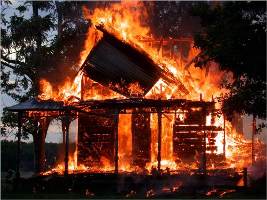 — содержите отопительные электрические приборы, плиты в исправном состоянии подальше от штор и мебели на несгораемых подставках;— не допускайте включение в одну сеть электроприборов повышенной мощности, это приводит к перегрузке в электросети;— не применяйте самодельные электронагревательные приборы;— перед уходом из дома убедитесь, что газовое и электрическое оборудование выключено;— будьте внимательны к детям, не оставляйте малышей без присмотра; — очистите дымоходы от сажи;курите в строго отведенных местах. Помните, что курение в постели, особенно в нетрезвом виде, часто является причиной пожара.Жителям домовладений, в которых эксплуатируются отопительные печи:— своевременно ремонтируйте отопительные печи при их наличии;— заделайте трещины в кладке печи и дымовой трубе песчано-глиняным раствором, оштукатурьте и побелите;Берегите жилище от пожара! Но если беда случилась, необходимо предпринять следующие действия:Помните, что соблюдение элементарных правил безопасности убережет Вас и Ваших знакомых от беды!1. немедленно вызвать пожарную охрану по телефону «01» 
(с сотового телефона по номеру 010 или 112), сообщив точный адрес, свою фамилию и телефон;2. принять меры по эвакуации из помещения или квартиры;3. отключить от питания все электроприборы;4. если лестницы и коридоры заполнены густым дымом, оставайтесь квартире;5. помните, что меньше всего дыма около пола, а закрытая и увлажненная дверь защитит от пламени и продуктов горения достаточно длительное время.6. подойдите к окну, привлеките внимание, чтобы пожарные знали Ваше местонахождение.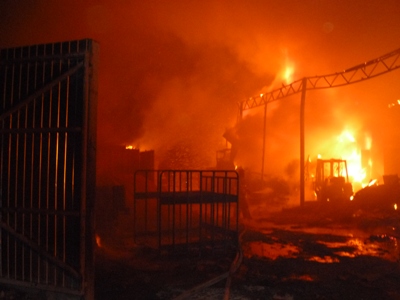 Помните!Пожар легче предупредить, чем потушить